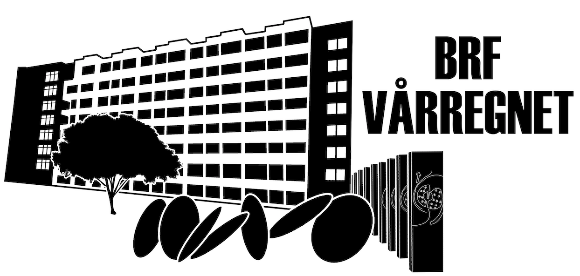 Kontakt med fastighetskontoretSunnanväg 18 L                                                                (ingång från gården)Önskan om boendeservice och felanmälan görs i första hand via e-post, telefon eller lapp i fastighetskontorets brevlåda.Kontoret är säkrast bemannat måndag – fredag 7.30 – 9.00 samt tisdag och torsdag 15.00 – 17.00 Telefonnummer till fastighetskontoret046 – 211 34 85 (vicevärd)046 – 211 34 80 (fastighetsskötare)Utanför ordinarie arbetstid gäller Jour 040 – 93 12 70 (Örestads bevakning)Jour kontaktas endast vid fel som inte kan vänta till ordinarie arbetstid t.ex. vattenläckage, sönderslaget glas i fönster eller entrédörr, stort elfel, fel på garageport. Övrig felanmälan: 	 	Mer information finns på vår hemsida: www.varregnet.se               VicevärdPål Karlssonfastighetskontor@varregnet.seFastighetsskötareAnders Bondesson        Thomas Cogiasvaktmastare@varregnet.seHiss010   - 20 50 05 0 (ALT-Hiss) TV0771 - 55 00 00    (Tele2/ComHem)Telefoni/Bredband020   - 222 222     (Telenor)StrömavbrottSök information på www.kraftringen.se